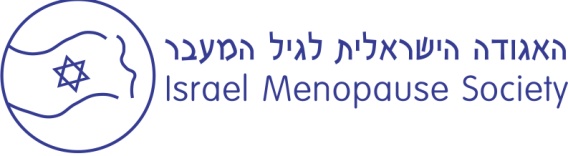 כינוס האגודה הישראלית לגיל המעבר בשיתוף האגודה לכירורגיית שדיום שישי, 26 בינואר 2018, י' בשבט תשע"חמלון "לאונרדו סיטי טאואר", רמת-גןיש למלא הפרטים בכתב קריא ולשלוח למזכירות הכינוס:אלישבע אבן-חן, אשת-ארגון שירותי תיירותפקס: 073-3271396 טל: 03-7771396/80דוא"ל: racheli.cahlon@3010.co.il ; reut.levi@3010.co.il תואר _______שם משפחה	_____________שם פרטי_____________________מקום עבודה _____________________________________________________נא לסמן שיוך מתאים:  האגודה הישראלית לגיל המעבר  אחר(נא לפרט) __________________________________כתובת למשלוח דואר [  ] בית  [  ] עבודהרחוב____________________________________ מס'____________________ישוב/עיר__________________________________מיקוד__________________מס' טלפון __________________________ מס' פקס ______________________מס' נייד _________________________________________________________כתובת דואר אלקטרוני ______________________________________________ההשתתפות בכינוס אינה כרוכה בתשלוםתאריך	________________________ 	חתימה _____________________	           